Банковские реквизиты Саратовской государственной консерватории имени 
Л.В. Собинова: По вопросам оплаты обращаться по телефону: 8 (8452) 39-00-29 (доб. код 178)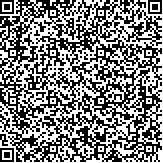 Получатель: УФК по Саратовской области (Саратовская государственная консерватория имени Л.В. Собинова) л/с 20606X51810ИНН: 6455008075 КПП: 645501001Р/сч: 03214643000000016000ЕКС: 40102810845370000052Наименование банка: ОТДЕЛЕНИЕ САРАТОВ БАНКА РОССИИ//УФК по Саратовской области г. СаратовБИК: 016311121КБК: 00000000000000000130ОКТМО: 63701000Назначение платежа: Организационный взнос участника конкурса Весна открытий, фамилия и имя участника (в номинации «Инструментальный ансамбль» – ФИ участников).